Memorial Hall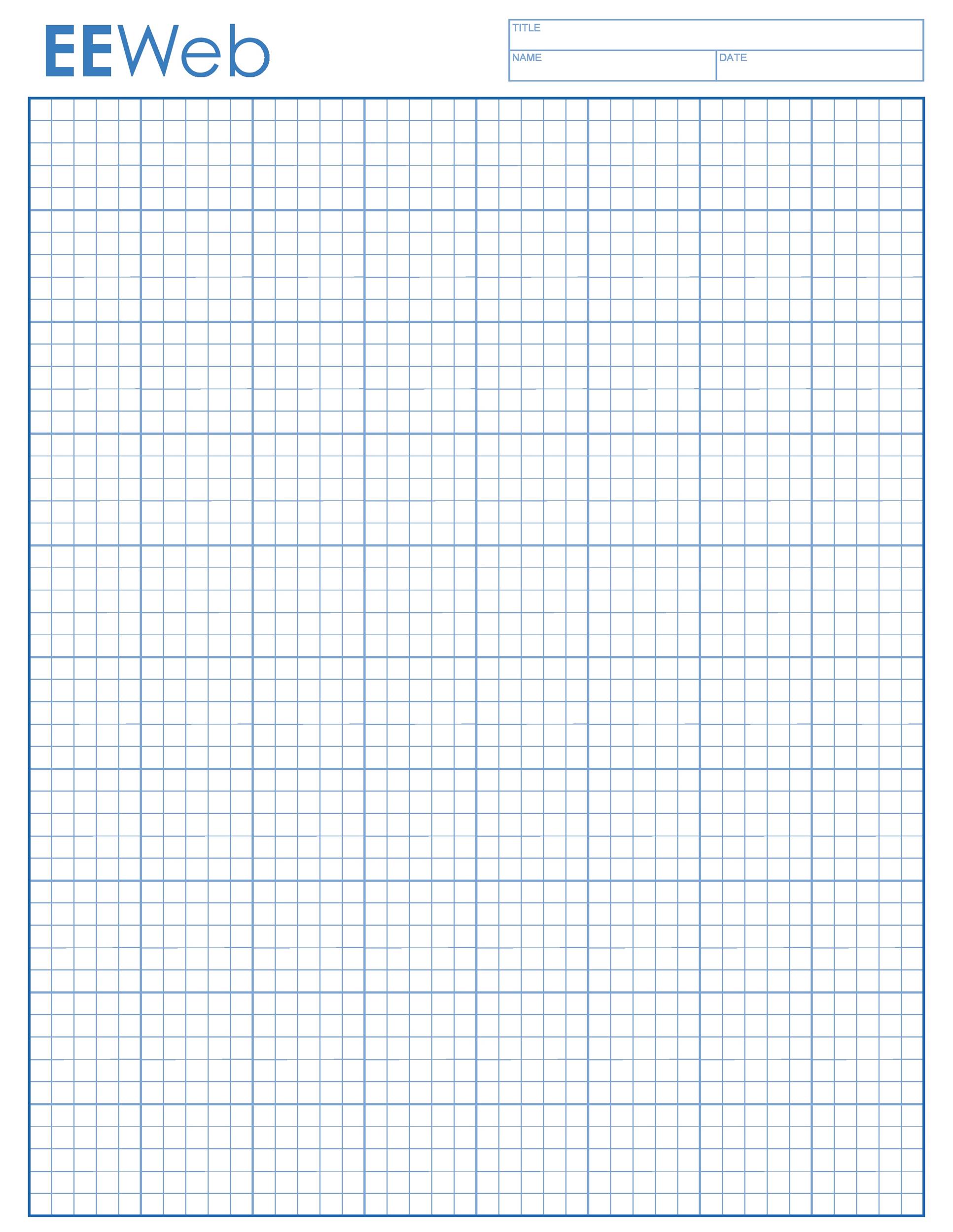 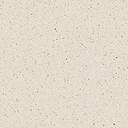 